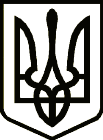 УКРАЇНАСРІБНЯНСЬКА СЕЛИЩНА РАДАЧЕРНІГІВСЬКОЇ ОБЛАСТІРІШЕННЯ(позачергова п’ята сесія восьмого скликання)03 березня 2021 року     								смт СрібнеПро скасування рішення 3 сесіїсьомого скликання Срібнянської селищної ради від 22.12.2017 року«Про створення опікунської радипри виконавчому комітетіСрібнянської селищної ради». Відповідно до ст. 25, п.15 ст. 26 та  ст. 59, 73  Закону України "Про місцеве самоврядування в Україні", селищна  рада вирішила:1.Визнати таким, що втратило чинність рішення 3 сесії сьомого скликання Срібнянської селищної ради від 22.12.2017 року «Про створення опікунської ради при виконавчому комітеті Срібнянської селищної ради».  2.Контроль за виконання даного рішення покласти на постійну комісію з питань регламенту, депутатської етики, законності та правопорядку.Селищний голова                                                                      О.ПАНЧЕНКО